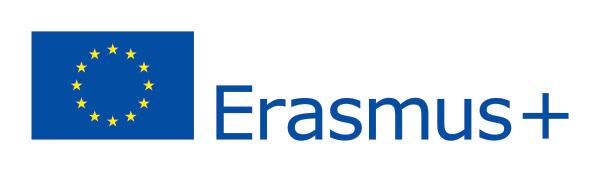 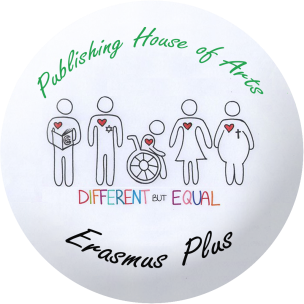 REPORT ON MOBILITY MEETING IN A CORUNA, SPAIN, APRIL 13-17REFLECTION-EVALUATION OF ACTIVITIESSKILLS AND COMPETENCES DEVELOPEDHOST FAMILIESStudent name/activityChris TodtDennis LangsteinNadineHeinzelmannFloria GeißlerMarie ScheffelPhoto exhibition on social exclusionSee differenttypes/ways/interpretations of social exclusionLearn how to express a topic in a pictureIt was very interesting how the photgraph-teacher analysed and interpretated the photographs. There were some absolutely witty ideasIt was very great to see what the students from the other countries had made and how they depicted the issue of social exclusion with picturesSuprisingly there were quite different and creative ways how we all did this task.The photo exhibition was great and most of pictures were different although it was the same issue, because of the variable approach of each school.Workshop with professional photographer  XULIO CORREA CORREDOIRAFeedback by a professional photographer to understanding the effect photosIt was interesting to hear how the photographer thinks about our work and how he values the photos.It was really interesting to learn that only one photo can transmit a whole message. It was good to hear a professional estimation and he was really satisfied with our work and honored our photos.Press conference withJesus Lourido Fernandez,Maria Blanco,Juan Soso Maldonado, Rosa OteroGood practicefor future journalist workwe learned how important it is to help social excluded persons and how to reach this aimFirst of all, a press conference represents the daily life of journalists. So it was a nice practice for one‘s further life. Besides, the storys of the guests were very interesting and especially Juan Soso impressed meThe press conference gave me an idea about the diversity of jobs refering to social exclusion and how to solve this problem. Especially Juab Sosa Maldonado impressed me with his powerful voice and impressive storyOn the one hand we got to know the life of different people who all deal with social exclusion – particulalry Juan Saso´s story was really impressive. On the other hand it was also very useful having a press conference due to all of us maybe being future journalists.It was a great experience and practice for our further life as journalists. Moreover, it was really impressing to get to know their life stories.Visit to Padre Rubino foundationIt was impressiveTo see how they care for the homelessA view inside the daily life of social workers and social excluded peopleIt was an new experience for me to see such a foundation from te inside. It was an informatie visit and interesting to see how the homeless persons live there.A good way to see how social integration can work.We learned how social work functions in real life and how the life of social excluded people is.Article writing for DEFRITImprove writing skillsIt was a good time to reflect all the things we had already done and what we had learned until then.Just doing our job.A great and self-evident way to invest our time.Gynkana gamesLearn how important cohesiveness itNice way to get to know someoneIt was very funny and I found new friends while playing the different games. It was a good possibility toget better acquainted with the students from the other countries.A funny way to get in contact with the other students, because of the mixed teams.It did not make so much fun, but the good thing about it was that we made sports and met a lot of people there.Reception with the MayorFind out that even important people appreciate what we are doing whatindicates that it is importantWe learnt something about the Spanish history. The Mayor conveyed, that our project is very important for Europa and the futureThe town hall was a very impressive and beautiful building and the Mayor acknowledged our work on the ERASMUS+ - ProjectWe got to know some interesting facts about the Spanish history and the Mayor expressed the importance of our project for Europe and future generations.The trip through the city was really instructive and the Mayor thanked us for our work and mentioned its importance.Cultural activities:Pazo de Marinan;Caaveiro,Fragos do EumosSantiago de Compostela;Hercules Tower;Aquarium;Old Town of A CorunaInterestingInformation about the culture and hisory in a Coruna and CaliciaSome interesting information about the regional history and cultureThe cathedrale of Santiago de Compostela was woth seeing and the history teacher pointed some important facts about it.Some activities in order to show the interesting Spanish culture and history.The cultural activities were well-chosen and I took a lot of photos for future articles. Skills/competencesComputer Skills:PowerPointFilm/video makingPhoto WordFacebookEmailEtwinningImproving of computer skills through the preparation for the project of A CorunaThe weeks before the meeting in A Coruna was, we‘ve developed our skills in all different parts of computer-workBecause of the photo exhibition we learned how to convey our feelings with the help of pictures. We could also improve our computer skills by using Etwinning even before our meeting in A Coruna.Due to the work before the meeting in A Coruna we developed our compute skill further and also some new ones.We are already well educated as regards computer skills, but because of this project we perfect them.English language:SpeakingWritingListeningreadingImproving our language skills (not only english) through talking to each other and reading textsIn this week, I‘ve improved my language considerablyIt was a good practice to improve my english skills because I spoke a lot with students from other countries.The week there was a good possibility to practice the English language and improve our knowledge. Each of us improved ones English skills and I even started thinking in English and it was really hard to think in German again. Awareness of national identityEven being from different nations we all have the same interests and aimsI recognized that national membership doesn‘t matter. It is important how the individual behaves, the nation is absolutely unimportant.It does not matter where you come from. I could communicate with all students in english and so the different language was no problem. The only important thing is the character of oneself and not the nation you belong to.I realized that in the end there is not such a thing as national identity – we are all individuals and it does not matter where you are from.I think that everyone should be aware where ones from and should represent ones nation in a honorable way in foreign countries.Awareness of multilingualism Being able to communicate in multiple languages is crucial for understanding each other properly without these we wouldn‘t have had such a great time as communication would have been hardIt is important to improve one‘s foreign language (especially English) to communicate „inter-lingual“If you want to communicate with people from different countries it‘s important to be able to speak english. But you don‘t have to speak it perfectly so it was no problem to understand each other.It is quite useful to have a good knowledge of foreign languages – especially of English beig a “lingua franca“ used almost everywhere. Multilingualism is really important in the time of globalization. The more languages you can speak, the more further you will get in foreign countries. In this week I improved my English, Spanish and Italian skills.Awareness of European identityWe all share one identityWe are all the sameI think the awareness of being part of the European Union brought us all together since we know that we are all a part of the same community.We are all members of a big community that offers many possibilities for all of us.We are all from the same continent and because of that fact we should work together and support each other.Awareness of social exclusionWe should do what we can do to integrate other peopleThe way I see it, it is important to help social excluded people at the inclusion. Social exclusions leads to animosity and even to conflicts between people. It is something that endangers the peace and that‘s why we have to stop exclusion and to support inclusion and integration in our society.It is a problem that can be found everywhere. If we just “open our eyes“ we will see it and feel a need of helping social excluded people.In my opinion social exclusion is a problem which can be avoided by stopping discrimination towards everybody and help social excluded people.Awareness of photography meaning in a newspaperLittle details can make a big differenceWe learnt that photography can impress people in a very deep way  We learned that sometimes one photo can say more than words. That‘s why pictures are very important in a newspaper.Photography is a mean of expressing various things in a different way as we can do it with just a wrtitten text.I think that photography is a great method to top off an article and with a photo you can often express more than with just an article.NameGonzalo VillanuevaName: Ricardo AntunezNameDiego del RioName: Lucia RivasName: Nuria SeoaneI really appreciate the time with Gonzalo ans his family. They were very kind and took care of meThey were very nice and it was a very good week there. Diego and his mum were very nice to me and we are still in contact with each other. We plan to meet each other again very soon.It was a great time in Spain – interesting activities, nice people and a really hospitable family.My host family was marvellous, they made sure that I have everything I need, they were hospitable and I hope to meet them once again, neither in Spain or in Germany :)